               	                                          						                              ZLÍNSKÝ KRAJSKÝ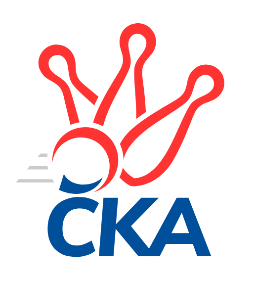  KUŽELKÁŘSKÝ SVAZ                                                                                               Zlín   12.3.2022ZPRAVODAJ ZLÍNSKÉHO KRAJSKÉHO PŘEBORU2021-202219. kolo TJ Bojkovice Krons B	- KK Camo Slavičín B	5:3	2666:2642	7.5:4.5	2.3. TJ Valašské Meziříčí C	- TJ Gumárny Zubří	7:1	2764:2557	10.0:2.0	11.3. TJ Kelč	- TJ Sokol Machová B	7:1	2556:2382	9.5:2.5	11.3. VKK Vsetín B	- KC Zlín C	5:3	2541:2482	4.5:7.5	11.3. KK Camo Slavičín A	- KK Kroměříž A	6:2	2740:2711	4.0:8.0	12.3. SC Bylnice	- KK Kroměříž B	6:2	2520:2435	8.0:4.0	12.3. KC Zlín C	- KK Camo Slavičín B	6:2	2682:2590	6.0:6.0	12.3.Tabulka družstev:	1.	KK Kroměříž A	19	16	0	3	113.5 : 38.5 	159.0 : 69.0 	 2690	32	2.	TJ Valašské Meziříčí C	18	14	1	3	100.5 : 43.5 	132.5 : 83.5 	 2588	29	3.	KK Camo Slavičín A	19	13	2	4	96.5 : 55.5 	127.5 : 100.5 	 2578	28	4.	TJ Kelč	18	12	0	6	87.5 : 56.5 	126.5 : 89.5 	 2558	24	5.	TJ Gumárny Zubří	19	11	0	8	87.5 : 64.5 	119.5 : 108.5 	 2582	22	6.	KC Zlín C	19	11	0	8	78.5 : 73.5 	119.5 : 108.5 	 2554	22	7.	SC Bylnice	19	9	1	9	70.5 : 81.5 	101.0 : 127.0 	 2484	19	8.	KK Camo Slavičín B	19	5	1	13	59.0 : 93.0 	96.5 : 131.5 	 2481	11	9.	TJ Bojkovice Krons B	19	5	1	13	49.0 : 103.0 	85.0 : 143.0 	 2453	11	10.	VKK Vsetín B	19	5	0	14	53.5 : 98.5 	92.0 : 136.0 	 2479	10	11.	TJ Sokol Machová B	19	4	1	14	55.5 : 96.5 	104.0 : 124.0 	 2465	9	12.	KK Kroměříž B	19	4	1	14	52.5 : 99.5 	93.0 : 135.0 	 2484	9Program dalšího kola:20. kolo16.3.2022	st	17:00	TJ Kelč - TJ Valašské Meziříčí C (dohrávka z 14. kola)	18.3.2022	pá	17:00	TJ Sokol Machová B - TJ Gumárny Zubří	18.3.2022	pá	17:00	TJ Valašské Meziříčí C - KK Kroměříž B	18.3.2022	pá	18:00	KK Kroměříž A - TJ Kelč	18.3.2022	pá	19:00	VKK Vsetín B - KK Camo Slavičín B	19.3.2022	so	16:00	KK Camo Slavičín A - KC Zlín C	19.3.2022	so	17:30	SC Bylnice - TJ Bojkovice Krons B		 TJ Bojkovice Krons B	2666	5:3	2642	KK Camo Slavičín B	Michal Machala	 	 218 	 210 		428 	 0:2 	 463 	 	234 	 229		Michal Petráš	Michal Ondrušek	 	 210 	 234 		444 	 2:0 	 409 	 	201 	 208		Petr Peléšek	Jozef Kundrata	 	 195 	 234 		429 	 1:1 	 464 	 	254 	 210		Kamil Vrána	Dominik Slavíček	 	 241 	 206 		447 	 2:0 	 410 	 	216 	 194		Rostislav Studeník	Radomír Kozáček	 	 238 	 236 		474 	 2:0 	 434 	 	216 	 218		Ivana Bartošová	David Hanke	 	 227 	 217 		444 	 0.5:1.5 	 462 	 	227 	 235		Dušan Tománekrozhodčí: Vedoucí družstev	 TJ Valašské Meziříčí C	2764	7:1	2557	TJ Gumárny Zubří	Petr Cahlík	 	 229 	 229 		458 	 2:0 	 384 	 	186 	 198		Václav Zeman	Radek Olejník	 	 229 	 222 		451 	 2:0 	 404 	 	207 	 197		Ota Adámek	Miloš Jandík	 	 217 	 235 		452 	 1:1 	 434 	 	226 	 208		Radek Vetyška	Petr Tomášek	 	 213 	 247 		460 	 1:1 	 475 	 	242 	 233		Ludmila Satinská	Miloslav Plesník	 	 221 	 234 		455 	 2:0 	 410 	 	197 	 213		Jiří Satinský	Miroslav Volek	 	 237 	 251 		488 	 2:0 	 450 	 	216 	 234		Miroslav Macháčekrozhodčí: Jaroslav Zajíček	 TJ Kelč	2556	7:1	2382	TJ Sokol Machová B	Antonín Plesník	 	 192 	 230 		422 	 1.5:0.5 	 386 	 	192 	 194		Jiří Michalík	Miroslav Pavelka	 	 222 	 225 		447 	 1:1 	 438 	 	204 	 234		Jiří Fryštacký	Pavel Chvatík	 	 234 	 212 		446 	 2:0 	 377 	 	175 	 202		Roman Škrabal	Zdeněk Chvatík	 	 211 	 204 		415 	 2:0 	 361 	 	165 	 196		Lukáš Michalík	Petr Pavelka	 	 211 	 198 		409 	 2:0 	 393 	 	199 	 194		Bohumil Fryštacký	Tomáš Vybíral	 	 200 	 217 		417 	 1:1 	 427 	 	237 	 190		Šárka Drahotuskározhodčí: Miroslav Pavelka	 VKK Vsetín B	2541	5:3	2482	KC Zlín C	Jiří Plášek	 	 213 	 260 		473 	 1:1 	 431 	 	231 	 200		Karolina Toncarová	Martin Kovács	 	 210 	 207 		417 	 1:1 	 373 	 	211 	 162		Marek Ruman	Lenka Kotrlová	 	 208 	 210 		418 	 0.5:1.5 	 441 	 	208 	 233		Pavla Žádníková	Miroslav Kubík	 	 211 	 217 		428 	 1.5:0.5 	 413 	 	211 	 202		Tomáš Matlach	Radim Metelka	 	 205 	 199 		404 	 0.5:1.5 	 409 	 	210 	 199		Pavel Struhař	Vlastimil Kancner	 	 198 	 203 		401 	 0:2 	 415 	 	211 	 204		Jaroslav Trochtarozhodčí:  Vedoucí družstev	 KK Camo Slavičín A	2740	6:2	2711	KK Kroměříž A	Rudolf Fojtík	 	 213 	 231 		444 	 1:1 	 407 	 	222 	 185		Jaroslav Pavlík	Radek Rak	 	 199 	 271 		470 	 1:1 	 437 	 	223 	 214		Tomáš Kuchta	Libor Pekárek	 	 224 	 208 		432 	 0:2 	 470 	 	243 	 227		Tomáš Kejík	Karel Kabela	 	 238 	 243 		481 	 1:1 	 477 	 	249 	 228		Petr Boček	Robert Řihák	 	 224 	 211 		435 	 0:2 	 480 	 	240 	 240		Jiří Tesař	Erik Jadavan	 	 213 	 265 		478 	 1:1 	 440 	 	229 	 211		Radek Ingrrozhodčí:  Vedoucí družstev	 SC Bylnice	2520	6:2	2435	KK Kroměříž B	Jaroslav Slováček	 	 217 	 194 		411 	 2:0 	 362 	 	195 	 167		Pavel Polišenský	Josef Bařinka	 	 215 	 218 		433 	 2:0 	 388 	 	196 	 192		Milan Skopal	Alois Beňo	 	 209 	 231 		440 	 1:1 	 428 	 	228 	 200		Martin Růžička	Lubomír Zábel	 	 205 	 229 		434 	 1:1 	 435 	 	212 	 223		Zdeněk Drlík	Stanislav Horečný	 	 187 	 177 		364 	 0:2 	 422 	 	213 	 209		Miroslav Macega	Ondřej Masař	 	 217 	 221 		438 	 2:0 	 400 	 	202 	 198		Petr Buksarozhodčí: Alois Beňo	 KC Zlín C	2682	6:2	2590	KK Camo Slavičín B	Jiří Janšta	 	 222 	 227 		449 	 1:1 	 450 	 	253 	 197		Dušan Tománek	Jaroslav Trochta	 	 238 	 236 		474 	 1:1 	 466 	 	222 	 244		Kamil Vrána	Pavla Žádníková	 	 252 	 225 		477 	 1:1 	 448 	 	220 	 228		Ondřej Fojtík	Marek Ruman	 	 195 	 178 		373 	 0:2 	 412 	 	209 	 203		Petr Peléšek	Pavel Struhař	 	 251 	 227 		478 	 2:0 	 401 	 	206 	 195		Rostislav Studeník	Tomáš Matlach	 	 217 	 214 		431 	 1:1 	 413 	 	198 	 215		Ivana Bartošovározhodčí:  Vedoucí družstevPořadí jednotlivců:	jméno hráče	družstvo	celkem	plné	dorážka	chyby	poměr kuž.	Maximum	1.	Tomáš Kejík 	KK Kroměříž A	495.17	320.6	174.5	1.1	9/9	(540)	2.	Jiří Tesař 	KK Kroměříž A	449.06	304.3	144.8	3.7	8/9	(519)	3.	Daniel Mach 	KK Kroměříž A	448.94	306.4	142.6	5.1	9/9	(530)	4.	Petr Tomášek 	TJ Valašské Meziříčí C	448.08	301.4	146.7	3.3	5/7	(495)	5.	Tomáš Vybíral 	TJ Kelč	447.71	302.0	145.7	5.1	8/8	(485)	6.	Ludmila Satinská 	TJ Gumárny Zubří	447.10	313.2	133.9	5.2	8/8	(475)	7.	Petr Mňačko 	KC Zlín C	446.38	303.0	143.4	3.8	8/9	(502)	8.	Miroslav Volek 	TJ Valašské Meziříčí C	444.86	298.2	146.7	7.0	7/7	(497)	9.	Radek Olejník 	TJ Valašské Meziříčí C	443.13	304.7	138.4	5.4	6/7	(492)	10.	Pavel Chvatík 	TJ Kelč	442.81	304.4	138.4	5.3	8/8	(487)	11.	Petr Cahlík 	TJ Valašské Meziříčí C	442.80	302.1	140.7	6.0	6/7	(485)	12.	Richard Ťulpa 	KK Camo Slavičín A	441.73	305.0	136.7	7.5	8/8	(472)	13.	Karel Kabela 	KK Camo Slavičín A	438.21	304.7	133.5	5.9	7/8	(481)	14.	Petr Pavelka 	TJ Kelč	437.66	296.0	141.7	4.5	8/8	(528)	15.	Radek Ingr 	KK Kroměříž A	437.48	301.6	135.8	7.2	9/9	(483)	16.	Radek Vetyška 	TJ Gumárny Zubří	436.59	302.9	133.7	5.3	7/8	(502)	17.	Jiří Fryštacký 	TJ Sokol Machová B	436.38	290.9	145.4	6.0	8/8	(485)	18.	Radek Rak 	KK Camo Slavičín A	435.56	300.4	135.2	6.2	8/8	(470)	19.	Josef Bařinka 	SC Bylnice	434.97	301.2	133.7	4.9	9/9	(498)	20.	Lukáš Trochta 	KC Zlín C	434.79	298.3	136.5	7.3	6/9	(455)	21.	Dušan Tománek 	KK Camo Slavičín B	433.78	295.3	138.5	5.6	7/9	(466)	22.	Jiří Satinský 	TJ Gumárny Zubří	432.49	295.2	137.3	8.1	8/8	(490)	23.	Rudolf Fojtík 	KK Camo Slavičín A	432.39	300.6	131.8	5.7	6/8	(474)	24.	Miroslav Macháček 	TJ Gumárny Zubří	431.35	302.0	129.3	8.3	8/8	(481)	25.	Erik Jadavan 	KK Camo Slavičín A	431.19	295.8	135.4	7.2	7/8	(491)	26.	Miroslav Míšek 	KK Kroměříž B	430.85	301.9	129.0	7.3	6/8	(471)	27.	Pavel Struhař 	KC Zlín C	430.40	296.1	134.3	5.6	7/9	(478)	28.	Pavla Žádníková 	KC Zlín C	430.26	295.4	134.8	5.1	8/9	(479)	29.	Petr Boček 	KK Kroměříž A	430.17	295.4	134.8	8.5	9/9	(477)	30.	Tomáš Kuchta 	KK Kroměříž A	429.88	296.2	133.7	8.4	7/9	(445)	31.	Kateřina Ondrouchová 	KK Kroměříž B	429.46	295.8	133.6	5.3	8/8	(465)	32.	Miroslav Kubík 	VKK Vsetín B	428.40	301.2	127.2	8.4	8/8	(462)	33.	Tomáš Stodůlka 	TJ Gumárny Zubří	428.34	291.6	136.7	5.8	6/8	(475)	34.	Petr Peléšek 	KK Camo Slavičín B	427.28	294.9	132.4	6.1	9/9	(514)	35.	Alois Beňo 	SC Bylnice	427.03	295.6	131.4	6.3	9/9	(484)	36.	Jaroslav Trochta 	KC Zlín C	427.03	295.1	131.9	7.4	9/9	(489)	37.	Jozef Kundrata 	TJ Bojkovice Krons B	426.02	295.2	130.9	7.9	7/9	(476)	38.	Kamil Vrána 	KK Camo Slavičín B	425.30	292.8	132.5	8.3	8/9	(468)	39.	Tomáš Matlach 	KC Zlín C	425.17	294.8	130.4	5.9	9/9	(467)	40.	Radim Metelka 	VKK Vsetín B	424.37	299.9	124.5	9.1	6/8	(465)	41.	Zdeněk Chvatík 	TJ Kelč	421.72	297.0	124.7	8.3	8/8	(456)	42.	David Hanke 	TJ Bojkovice Krons B	420.86	290.2	130.7	7.2	8/9	(473)	43.	Martin Kovács 	VKK Vsetín B	420.69	295.8	124.9	9.6	7/8	(464)	44.	Libor Pekárek 	KK Camo Slavičín A	420.38	290.4	130.0	7.0	6/8	(491)	45.	Miroslav Macega 	KK Kroměříž B	419.05	294.0	125.0	8.3	8/8	(468)	46.	Petr Jandík 	TJ Valašské Meziříčí C	418.07	293.1	125.0	7.7	6/7	(464)	47.	Dominik Slavíček 	TJ Bojkovice Krons B	417.61	293.2	124.4	8.3	9/9	(467)	48.	Jiří Michalík 	TJ Sokol Machová B	416.90	290.5	126.4	7.3	8/8	(461)	49.	Michal Petráš 	KK Camo Slavičín B	415.95	295.2	120.7	7.6	8/9	(463)	50.	Michal Ondrušek 	TJ Bojkovice Krons B	414.37	293.8	120.6	7.9	7/9	(475)	51.	Zdeněk Drlík 	KK Kroměříž B	414.22	289.4	124.8	9.1	7/8	(473)	52.	Miloslav Plesník 	TJ Valašské Meziříčí C	413.33	297.5	115.8	8.8	5/7	(500)	53.	Lubomír Zábel 	SC Bylnice	412.51	294.2	118.3	7.7	9/9	(467)	54.	Miloš Jandík 	TJ Valašské Meziříčí C	411.65	289.6	122.1	7.8	6/7	(461)	55.	Milan Skopal 	KK Kroměříž B	410.16	290.1	120.0	9.4	6/8	(433)	56.	Bohumil Fryštacký 	TJ Sokol Machová B	408.39	288.0	120.4	10.1	8/8	(448)	57.	Ivana Bartošová 	KK Camo Slavičín B	407.92	286.5	121.5	9.7	8/9	(451)	58.	Martin Růžička 	KK Kroměříž B	407.85	285.3	122.5	8.3	7/8	(450)	59.	Miroslav Pavelka 	TJ Kelč	406.24	284.4	121.8	7.5	8/8	(447)	60.	Jaroslav Slováček 	SC Bylnice	405.50	287.1	118.4	9.5	9/9	(437)	61.	Šárka Drahotuská 	TJ Sokol Machová B	405.47	285.2	120.3	8.5	8/8	(455)	62.	Stanislav Horečný 	SC Bylnice	404.06	278.6	125.4	8.0	9/9	(470)	63.	Antonín Plesník 	TJ Kelč	403.44	291.5	111.9	11.8	8/8	(436)	64.	Lenka Kotrlová 	VKK Vsetín B	403.06	288.9	114.2	9.5	6/8	(425)	65.	Vlastimil Struhař 	TJ Bojkovice Krons B	403.00	280.9	122.1	10.5	8/9	(476)	66.	Lukáš Michalík 	TJ Sokol Machová B	402.03	278.6	123.5	9.5	7/8	(447)	67.	Michal Machala 	TJ Bojkovice Krons B	398.95	280.2	118.7	11.0	8/9	(475)	68.	Radomír Kozáček 	TJ Bojkovice Krons B	395.29	285.6	109.7	12.9	7/9	(474)	69.	Ondřej Masař 	SC Bylnice	392.90	272.7	120.2	10.5	6/9	(440)	70.	Roman Škrabal 	TJ Sokol Machová B	392.08	284.3	107.8	10.5	6/8	(440)	71.	Rostislav Studeník 	KK Camo Slavičín B	385.86	281.2	104.7	12.1	7/9	(436)		Samuel Kliment 	KC Zlín C	448.50	298.5	150.0	5.8	2/9	(474)		Jindřich Cahlík 	TJ Valašské Meziříčí C	443.80	308.0	135.8	6.1	2/7	(475)		Jiří Janšta 	KC Zlín C	439.50	305.0	134.5	5.0	1/9	(449)		Jaroslav Tobola 	TJ Valašské Meziříčí C	436.00	305.0	131.0	6.0	1/7	(436)		Jaroslav Pavlík 	KK Kroměříž A	434.09	295.3	138.8	5.9	5/9	(471)		Vlastimil Kancner 	VKK Vsetín B	433.50	300.5	133.0	5.3	4/8	(450)		Jaroslav Pavlát 	TJ Gumárny Zubří	432.20	295.4	136.8	6.2	1/8	(438)		Karolina Toncarová 	KC Zlín C	431.00	308.0	123.0	11.0	1/9	(431)		Josef Konvičný 	TJ Valašské Meziříčí C	429.10	297.9	131.2	8.0	4/7	(454)		Martin Kuropata 	TJ Valašské Meziříčí C	429.00	289.0	140.0	6.0	1/7	(429)		Ota Adámek 	TJ Gumárny Zubří	428.42	309.6	118.8	13.9	3/8	(487)		Čestmír Pekárek 	KK Camo Slavičín A	427.25	294.3	132.9	8.3	3/8	(472)		Ladislav Strnad 	SC Bylnice	424.00	291.3	132.7	6.2	2/9	(445)		Petr Pavlíček 	TJ Gumárny Zubří	421.00	288.5	132.5	6.0	2/8	(434)		Ondřej Novák 	SC Bylnice	419.58	294.3	125.3	8.8	3/9	(447)		Petr Hanousek 	KK Camo Slavičín B	416.94	290.3	126.7	7.2	3/9	(464)		Václav Vlček 	TJ Sokol Machová B	416.50	297.0	119.5	10.2	2/8	(444)		Jan Lahuta 	TJ Bojkovice Krons B	414.00	300.0	114.0	13.0	1/9	(414)		Radek Husek 	TJ Sokol Machová B	413.00	280.0	133.0	11.0	1/8	(413)		Ondřej Fojtík 	KK Camo Slavičín B	412.25	287.8	124.5	8.3	4/9	(484)		Patrik Zepřálka 	TJ Gumárny Zubří	412.00	298.5	113.5	11.0	2/8	(427)		Margita Fryštacká 	TJ Sokol Machová B	410.83	294.3	116.6	11.2	3/8	(444)		Robert Řihák 	KK Camo Slavičín A	409.29	286.4	122.9	8.2	5/8	(494)		Jiří Plášek 	VKK Vsetín B	408.85	282.7	126.2	8.4	5/8	(473)		Roman Janošek 	TJ Gumárny Zubří	408.60	294.3	114.3	8.3	5/8	(445)		Petr Spurný 	VKK Vsetín B	408.32	286.5	121.8	10.8	5/8	(430)		Václav Zeman 	TJ Gumárny Zubří	406.25	291.1	115.2	10.9	4/8	(444)		Karel Navrátil 	VKK Vsetín B	406.17	276.2	129.9	7.1	3/8	(429)		Martina Nováková 	TJ Sokol Machová B	402.75	278.0	124.8	10.3	2/8	(420)		Petr Buksa 	KK Kroměříž B	400.44	285.8	114.6	10.1	5/8	(439)		Karel Skoumal 	KC Zlín C	398.70	281.4	117.3	12.9	5/9	(458)		Petr Trefil 	KK Camo Slavičín B	398.00	280.0	118.0	9.5	2/9	(410)		Tomáš Hnátek 	VKK Vsetín B	397.70	276.1	121.7	13.3	5/8	(452)		František Fojtík 	TJ Valašské Meziříčí C	394.00	291.0	103.0	8.0	1/7	(394)		Marek Diviš 	TJ Gumárny Zubří	393.00	287.0	106.0	9.0	1/8	(393)		Marie Pavelková 	TJ Kelč	392.00	273.0	119.0	9.0	1/8	(392)		Miroslav Ševeček 	TJ Sokol Machová B	392.00	295.0	97.0	14.0	1/8	(392)		Jaroslav Sojka 	TJ Bojkovice Krons B	390.93	279.8	111.1	11.0	5/9	(426)		Petr Dlouhý 	KK Kroměříž B	388.00	283.5	104.5	13.0	2/8	(398)		Martin Orság 	VKK Vsetín B	385.25	286.5	98.8	16.5	4/8	(392)		Josef Vaculík 	KK Kroměříž B	382.00	270.0	112.0	10.0	1/8	(382)		Stanislav Pitrun 	TJ Kelč	379.00	267.0	112.0	9.0	1/8	(379)		Hana Polišenská 	KC Zlín C	378.00	282.5	95.5	14.0	2/9	(394)		Martin Jarábek 	TJ Kelč	376.00	262.0	114.0	11.0	1/8	(376)		Marek Ruman 	KC Zlín C	373.00	260.0	113.0	14.0	2/9	(373)		Pavel Polišenský 	KK Kroměříž B	368.00	250.5	117.5	8.5	2/8	(374)		Matěj Čunek 	KC Zlín C	366.00	268.0	98.0	13.0	1/9	(366)		Viktor Vaculík 	KK Kroměříž B	363.00	267.0	96.0	14.0	1/8	(363)		Evžen Štětkař 	KC Zlín C	343.00	246.0	97.0	13.0	1/9	(343)Sportovně technické informace:Starty náhradníků:registrační číslo	jméno a příjmení 	datum startu 	družstvo	číslo startu21397	Petr Tomášek	11.03.2022	TJ Valašské Meziříčí C	5x24238	Jiří Janšta	12.03.2022	KC Zlín C	1x11503	Ota Adámek	11.03.2022	TJ Gumárny Zubří	2x
Hráči dopsaní na soupisku:registrační číslo	jméno a příjmení 	datum startu 	družstvo	26665	Karolina Toncarová	11.03.2022	KC Zlín C	26634	Rostislav Studeník	12.03.2022	KK Camo Slavičín B	Zpracoval: Radim Abrahám      e-mail: stk.kks-zlin@seznam.cz    mobil: 725 505 640        http://www.kksz-kuzelky.czAktuální výsledky najdete na webových stránkách: http://www.kuzelky.com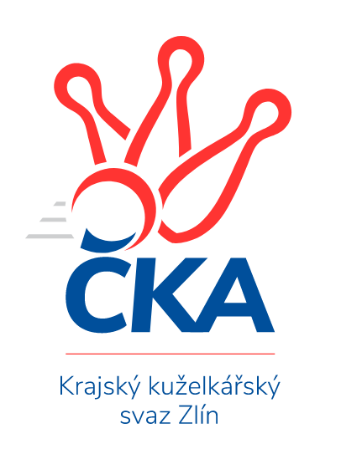 Nejlepší šestka kola - absolutněNejlepší šestka kola - absolutněNejlepší šestka kola - absolutněNejlepší šestka kola - absolutněNejlepší šestka kola - dle průměru kuželenNejlepší šestka kola - dle průměru kuželenNejlepší šestka kola - dle průměru kuželenNejlepší šestka kola - dle průměru kuželenNejlepší šestka kola - dle průměru kuželenPočetJménoNázev týmuVýkonPočetJménoNázev týmuPrůměr (%)Výkon6xMiroslav VolekValMez C4881xJiří PlášekVsetín B113.014735xKarel KabelaSlavičín A4816xMiroslav VolekValMez C112.084882xJiří TesařKroměříž A4801xKarel KabelaSlavičín A109.914813xErik JadavanSlavičín A4784xJiří TesařKroměříž A109.684801xPetr BočekKroměříž A4772xErik JadavanSlavičín A109.224781xLudmila SatinskáZubří4752xLudmila SatinskáZubří109.09475